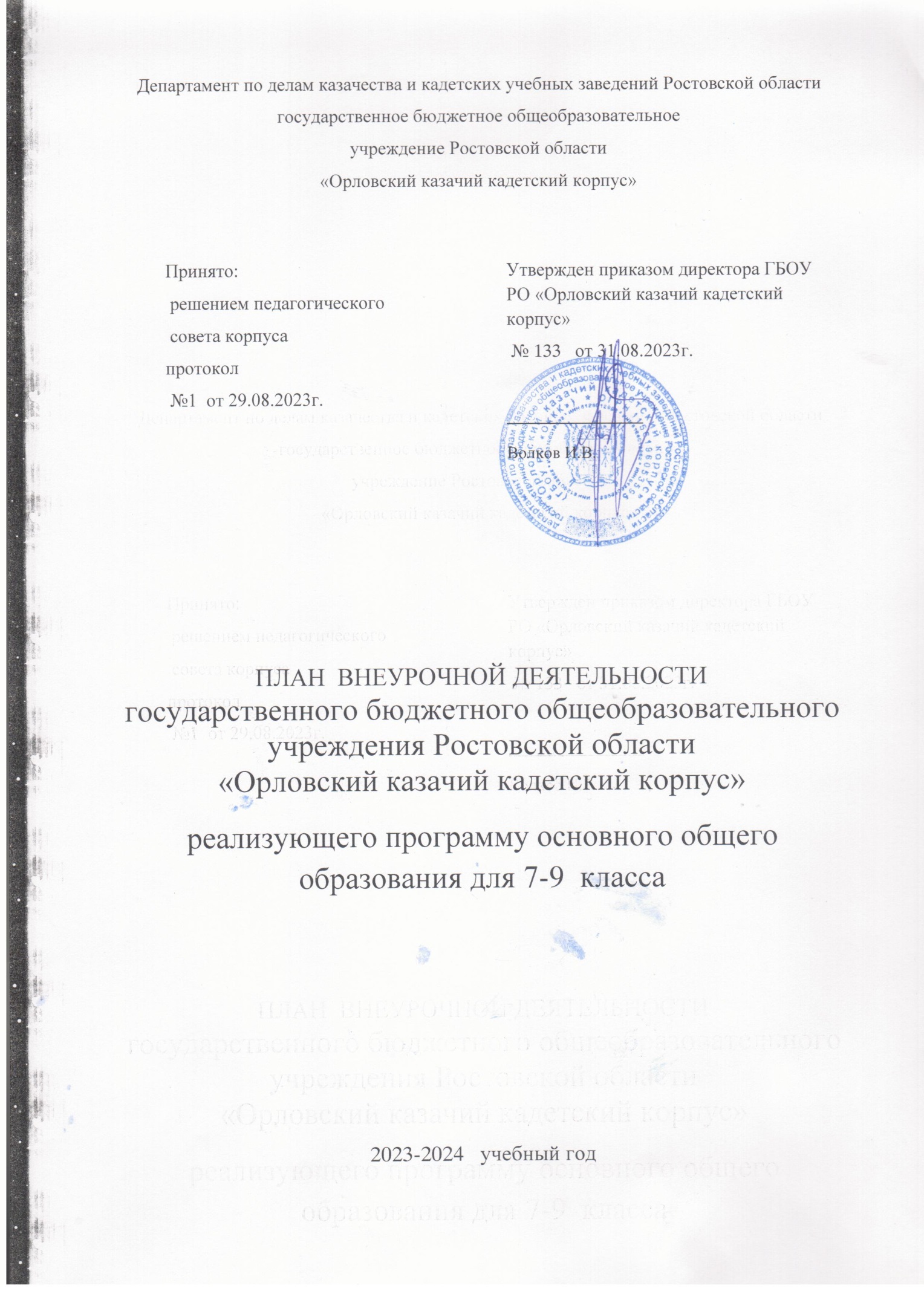 ПОЯСНИТЕЛЬНАЯ ЗАПИСКАВ корпусе  базовое образование сочетается с внеурочной деятельностью, предназначением которого является удовлетворение социально-культурных потребностей детей в рамках модели кадетского образования.Внеурочная деятельность – проявляемая вне уроков активность детей, обусловленная их интересами и потребностями, направленная на познание и преобразование себя и окружающей действительности, играющая важную роль в развитии обучающихся.Внеурочные занятия направляют свою деятельность на каждого кадета, чтобы он мог ощутить свою уникальность и востребованность. Занятия проводятся учителями и воспитателями кадетского корпуса. Реализация модели внеурочной деятельности обеспечивается информационно, в том числе через официальный сайт корпуса. Время, отводимое на внеурочную деятельность в 7-9 классах,  составляет  не более 350 часов в год, не более 10 часов в неделю.Цель  и задачи внеурочной деятельности.Цель внеурочной деятельности: создание условий для  проявления и развития ребенком своих интересов на основе свободного выбора, постижения духовно-нравственных ценностей и  культурных традиций.    Задачи    внеурочной деятельности: изучить психолого-педагогические подходы и существующий опыт по организации внеурочной деятельности в условиях реализации федерального государственного образовательного стандарта; выявить эффективные формы и способы создания развивающей среды для обучающихся в условиях социума посредством организации внеурочной деятельности; формировать навыки позитивного общения; развивать навыки организации и осуществления сотрудничества с педагогами, сверстниками, родителями, старшими кадетами в решении общих проблем; воспитывать трудолюбие, способности к преодолению трудностей, целеустремленность и настойчивость в достижении результата; развивать позитивное отношение к базовым общественным ценностям (человек, семья, Отечество, природа, мир, знания, труд, культура).Внеурочная деятельность в корпусе  обеспечивает кадетам:  удовлетворение их образовательных потребностей, выходящих за пределы федеральных государственных образовательных стандартов;изучение основ военно-физической и профессионально-трудовой подготовки в рамках  оборонно-спортивного  профиля;уровневую подготовку  обучающихся по отдельным предметам, которые для кадетского образования являются ведущими;развитие творческих способностей кадет в соответствии с их интересами и склонностями;успешное завершение основного общего образования.К числу определяющих принципов, которые являются важным условием реализации целей и задач военно-патриотического воспитания, относится признание высокой социальной значимости гражданственности, преданность органам   государственной власти, патриотизм и готовность к достойному служению Отечеству, необходимость создания реальных возможностей осуществления целенаправленных усилий для их развития у российской молодежи.   Среди основополагающих принципов военно-патриотического воспитания, представляющих собой исходные руководящие положения при осуществлении практической деятельности в этой сфере, выделяются:  научность;  гуманизм; демократизм;  приоритетность исторического, культурного наследия России и Дона, ее духовных      ценностей     и    традиций;     системность, преемственность      и непрерывность в развитии молодежи, с учетом особенностей ее различных категорий;  многообразие   форм, методов   и   средств, используемых   в   целях обеспечения    эффективности воспитания;   его направленность на развитие возможностей, способностей и качеств каждой    личности на основе индивидуального   подхода;   тесная   и   неразрывная   связь   с   другими   видами воспитания.  Воспитание на воинских традициях, представляющих собой устойчивые, исторически сложившиеся, передаваемые из поколения в поколение специфические формы отношений в военной организации общества в виде порядка, правил и норм поведения, духовных ценностей, нравственных установок и обычаев, связанных с выполнением учебно-боевых задач, организацией военной и других видов государственной службы и быта. Важнейшими воинскими традициями, оказывающими наибольшее воспитательное воздействие на молодежь, являются: верность военной присяге, Кадетскому знамени;служение интересам народа;  самоотверженность и самопожертвование в бою ради достижения общей победы;массовый героизм и мужество в период, когда решается судьба независимости Отечества;  воинская доблесть, умение стойко переносить трудности военной службы;демократизм взаимоотношений между кадетами  и взаимное доверие,гуманное отношение к поверженному врагу, населению зарубежных стран и плен   Направления  внеурочной деятельности.Реализация этих принципов в процессе военно-патриотического воспитания молодежи призвана обеспечить развитие у нее нового, по-настоящему заинтересованного отношения к военной и государственной службе, готовности к достойному выполнению функции по защите Отечества и осуществляется по следующим основным направлениям развития личности детей  в соответствии с ФГОС:Духовно-нравственноеФункциональная грамотностьСпортивно-оздоровительноеОбщеинтеллектуальное Социальное ОбщекультурноеДуховно-нравственное направлениеНеобходимым условием формирования современного гармонически развитого человека являются богатство его внутренней духовной культуры, интеллектуальная и эмоциональная свобода, высокий нравственный потенциал и эстетический вкус.Развитие эмоционально – образного и художественно – творческого мышления позволяет кадетам ощущать свою принадлежность к национальной культуре, повышает чувство личной самодостаточности.Цель:-развивать эмоционально – образное и художественно – творческое мышление, позволяющее учащемуся ощущать свою принадлежность к национальной культуре, повышать чувство личной самодостаточности;-учить создавать атмосферу творческого сотрудничества, взаимодействия, при выполнении творческих работ;Решаемые задачи:-развитие эмоциональной сферы кадета, чувства прекрасного, творческих способностей, формирование коммуникативной и общекультурной компетенций;    -овладение кадетами навыками продуктивной индивидуальной и коллективной деятельности;-овладение навыками межличностного общения;-формирование интереса к творческим профессиям.Занятия по формированию функциональной грамотности обучающихся реализуются через объединение «Основы финансовой грамотности», «Математическая грамотность», «Общая грамотность». Цель занятий - облегчить положение учащегося как потребителя информации в условиях современного «информационного взрыва», научить его рациональным приѐмам поиска, анализа и синтеза информации, вооружить методикой «информационного самообслуживания», обеспечить его информационную безопасность, сформировать опыт применения полученных знаний и умений для решения элементарных вопросов в области экономики семьи, функциональной, финансовой грамотности.Спортивно – оздоровительное направлениеПроблема здоровья детей – всегда актуальна. Именно внеурочная работа в состоянии сделать для полноценного здоровья современного обучающегося  больше, чем врач.Решаемые задачи: всестороннее гармоническое развитие личности кадета, формирование физически здорового человека, формирование мотивации к сохранению и укреплению здоровья.Цель: воспитание осознанной потребности в здоровом образе жизни.4. Общеинтеллектуальное  направлениеЗанятия по общеинтеллектуальному направлению внеурочной деятельности  учитывают возрастные психолого–педагогические особенности мыслительной деятельности, основываются на ФГОС и служат для углубления и  получения новых знаний, способствуют формированию научного мышления, которое отличается системностью, гибкостью, креативностью, содействуют формированию научного мировоззрения, стимулируют познавательную активность и развивают творческий потенциал кадет.Цель: формирование целостного отношения к знаниям, процессу познания.Решаемые задачи: - обогащение запаса кадет научными понятиями и законами, - способствование формированию мировоззрения, функциональной грамотности. 5.Социальное направлениеВнеурочная работа по направлению социальной деятельности обеспечивает выработка чувства ответственности и уверенности в своих силах, способствует социализации обучающихся, акцентирует внимание на ценностях семьи, родного дома, малой родины. В Программе предусмотрено выполнение кадетами  творческих и проектных работ.Занятия, предполагают привлечение родителей, работников учреждении культуры и др. Мероприятия помогают ученику адаптироваться в новых условиях, проявить свою индивидуальность, сформировать новое отношение к себе, своему характеру, способностям.Цель: формирование и развитие у кадет  чувства принадлежности к обществу, в котором они живут, умения заявлять и отстаивать свою точку зрения;  развитие любознательности, познавательных интересов, творческих способностей;  помощь детям в адекватном выражении своего “Я”, воспитание патриотических качеств личности в соответствии с моделью “Гражданина - патриота России”.Решаемые задачи:   - воспитание бережного отношения к окружающей среде, - выработка чувства ответственности и уверенности в своих силах, - формирование нравственной культуры обучающихся; развитие коммуникативных умений, доброты и взаимопонимания в семье; - создание условий для сохранения и укрепления здоровья;  - пропаганда здорового образа жизни, формирование у обучающихся потребность в здоровом образе жизни; - воспитание гармоничной, всесторонне развитой личности; - развитие у детей интереса к совместному времяпровождению, самоуважение и взаимоуважение, формирование умения действовать в экстремальных ситуациях.6.Общекультурное направлениеЦель: -  приобщение обучающихся к культурным ценностям своего народа, своей этнической или социокультурной группы, базовым национальным ценностям российского общества, общечеловеческим ценностям в контексте формирования у них российской гражданской идентичности;Ценности:  основы  морали, совести, отношение к семье, как на основе российского общества,   культурно- исторические  и этнические традиции.  Уважение к культурным, религиозным традициям. Решаемые задачи:развитие гражданственности и национального самосознания обучающихся;создание   условия   для   реализации   каждым   обучающимся   собственной гражданской позиции через деятельность органов ученического самоуправления;расширение знаний об истории и культуре родного края и кадетства;формирование у обучающихся чувства гордости за героическое прошлое своей родины;  формирование осознанного отношения к Отечеству, его прошлому, настоящему и будущему на основе исторических ценностей и роли России в судьбах мира;  стремление активно участвовать в делах класса, корпуса, семьи;любовь к корпусу, своему поселку, городу, народу, России;уважение к защитникам Родины;                                    воспитание у обучающихся готовность к защите Отечества, отрицательное отношение к нарушениям порядка в классе, дома, на улице, к невыполнению человеком своих обязанностей;почтительное отношение к родителям;уважительное отношение к старшим, доброжелательное отношение к сверстникам и младшим;установление дружеских взаимоотношений в коллективе, основанных на взаимопомощи и взаимной поддержке;бережное, гуманное отношение ко всему живому;знание правил вежливого поведения, культуры речи, быть опрятным, чистым, аккуратным;умения видеть красоту природы, труда и творчества;способность понимать и использовать тексты, размышлять о них и заниматься чтением для того, чтобы достигать поставленных целей, расширять знания и возможности, участвовать в социальной жизни.В реализации  задач, связанных с данными направлениями, помогает созданное единое воспитательное пространство  корпуса. Организация занятий по направлениям раздела «Внеурочная деятельность» является неотъемлемой частью образовательного процесса в корпусе Содержание данных занятий формируется с учётом пожеланий обучающихся и их родителей (законных представителей) и осуществляется посредством различных форм организации, отличных от урочной системы обучения, таких, как экскурсии, кружки, секции, круглые столы, конференции, диспуты, школьные научные общества, олимпиады, конкурсы, соревнования, поисковые и научные исследования, общественно полезные практики.Принципы чередования учебной и внеурочной деятельности в рамках реализации основной образовательной программы основного общего образования: внеурочная деятельность организуется после окончания учебных занятий через 45 минутного  перерыва. Информационно-просветительские занятия патриотической, нравственной и экологической направленностиЦель: формирование взглядов школьников на основе национальных ценностей через изучение центральных тем – патриотизм, гражданственность, историческое просвещение, нравственность, экология.Содержание курсов  «Разговоры о важном», «Моя экологическая грамотность»  направлено  на формирование у обучающихся ценностных установок, в числе которых – созидание, патриотизм и стремление к межнациональному единству. Темы занятий приурочены к государственным праздникам, знаменательным датам, традиционным праздникам, годовщинам со дня рождения известных людей – ученых, писателей, государственных деятелей и деятелей культуры.План внеурочной деятельности по ФГОС ОООГБОУ РО «ОККК» 7-9 класс на 2023-2024  учебный годНаправление внеурочной деятельностиФорма организации внеурочной деятельностиКоличество часов (по классам)Количество часов (по классам)Количество часов (по классам)Направление внеурочной деятельностиФорма организации внеурочной деятельности7 «А», «Б»8  «А», «Б»9 «А», «Б»Информационно-просветительские занятия патриотической, нравственной и экологической направленности«Разговоры о важном»111Информационно-просветительские занятия патриотической, нравственной и экологической направленности«Моя экологическая грамотность»11Спортивно-оздоровительное«Готов к труду и обороне»11Духовно-нравственное«Культура и традиции Донского казачества»11Социальное«Россия - мои горизонты»111Функциональная грамотность«Основы финансовой грамотности»1«Математическая грамотность»1«Общая грамотность»1Общеинтеллектуальное«Физика в природных явлениях»1«Химия вокруг нас» 111«Основы чертежной грамотности»11Общекультурное«Любо (хореография)»11«Практическая  топография и картография»111ИТОГО:8810Объём внеурочной деятельности за год:272272340